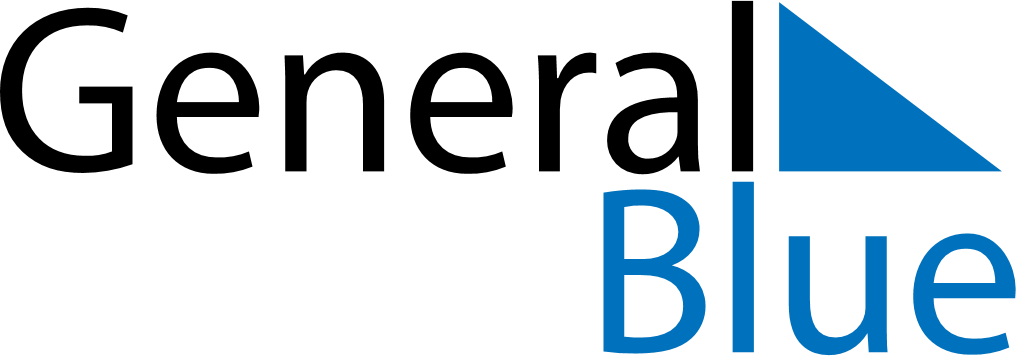 December 2024December 2024December 2024December 2024December 2024December 2024Serabu, Sierra LeoneSerabu, Sierra LeoneSerabu, Sierra LeoneSerabu, Sierra LeoneSerabu, Sierra LeoneSerabu, Sierra LeoneSunday Monday Tuesday Wednesday Thursday Friday Saturday 1 2 3 4 5 6 7 Sunrise: 6:46 AM Sunset: 6:28 PM Daylight: 11 hours and 42 minutes. Sunrise: 6:46 AM Sunset: 6:28 PM Daylight: 11 hours and 41 minutes. Sunrise: 6:47 AM Sunset: 6:28 PM Daylight: 11 hours and 41 minutes. Sunrise: 6:47 AM Sunset: 6:29 PM Daylight: 11 hours and 41 minutes. Sunrise: 6:48 AM Sunset: 6:29 PM Daylight: 11 hours and 41 minutes. Sunrise: 6:48 AM Sunset: 6:29 PM Daylight: 11 hours and 41 minutes. Sunrise: 6:49 AM Sunset: 6:30 PM Daylight: 11 hours and 41 minutes. 8 9 10 11 12 13 14 Sunrise: 6:49 AM Sunset: 6:30 PM Daylight: 11 hours and 40 minutes. Sunrise: 6:50 AM Sunset: 6:30 PM Daylight: 11 hours and 40 minutes. Sunrise: 6:50 AM Sunset: 6:31 PM Daylight: 11 hours and 40 minutes. Sunrise: 6:51 AM Sunset: 6:31 PM Daylight: 11 hours and 40 minutes. Sunrise: 6:51 AM Sunset: 6:32 PM Daylight: 11 hours and 40 minutes. Sunrise: 6:52 AM Sunset: 6:32 PM Daylight: 11 hours and 40 minutes. Sunrise: 6:52 AM Sunset: 6:33 PM Daylight: 11 hours and 40 minutes. 15 16 17 18 19 20 21 Sunrise: 6:53 AM Sunset: 6:33 PM Daylight: 11 hours and 40 minutes. Sunrise: 6:53 AM Sunset: 6:33 PM Daylight: 11 hours and 40 minutes. Sunrise: 6:54 AM Sunset: 6:34 PM Daylight: 11 hours and 40 minutes. Sunrise: 6:54 AM Sunset: 6:34 PM Daylight: 11 hours and 40 minutes. Sunrise: 6:55 AM Sunset: 6:35 PM Daylight: 11 hours and 40 minutes. Sunrise: 6:55 AM Sunset: 6:35 PM Daylight: 11 hours and 40 minutes. Sunrise: 6:56 AM Sunset: 6:36 PM Daylight: 11 hours and 40 minutes. 22 23 24 25 26 27 28 Sunrise: 6:56 AM Sunset: 6:36 PM Daylight: 11 hours and 40 minutes. Sunrise: 6:57 AM Sunset: 6:37 PM Daylight: 11 hours and 40 minutes. Sunrise: 6:57 AM Sunset: 6:37 PM Daylight: 11 hours and 40 minutes. Sunrise: 6:58 AM Sunset: 6:38 PM Daylight: 11 hours and 40 minutes. Sunrise: 6:58 AM Sunset: 6:38 PM Daylight: 11 hours and 40 minutes. Sunrise: 6:59 AM Sunset: 6:39 PM Daylight: 11 hours and 40 minutes. Sunrise: 6:59 AM Sunset: 6:39 PM Daylight: 11 hours and 40 minutes. 29 30 31 Sunrise: 7:00 AM Sunset: 6:40 PM Daylight: 11 hours and 40 minutes. Sunrise: 7:00 AM Sunset: 6:40 PM Daylight: 11 hours and 40 minutes. Sunrise: 7:00 AM Sunset: 6:41 PM Daylight: 11 hours and 40 minutes. 